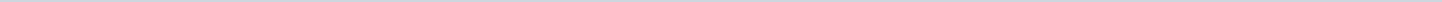 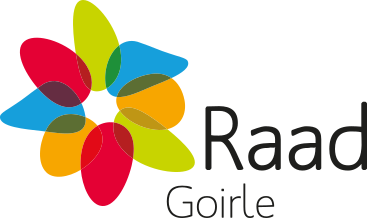 Gemeente GoirleAangemaakt op:Gemeente Goirle29-03-2024 09:06Moties4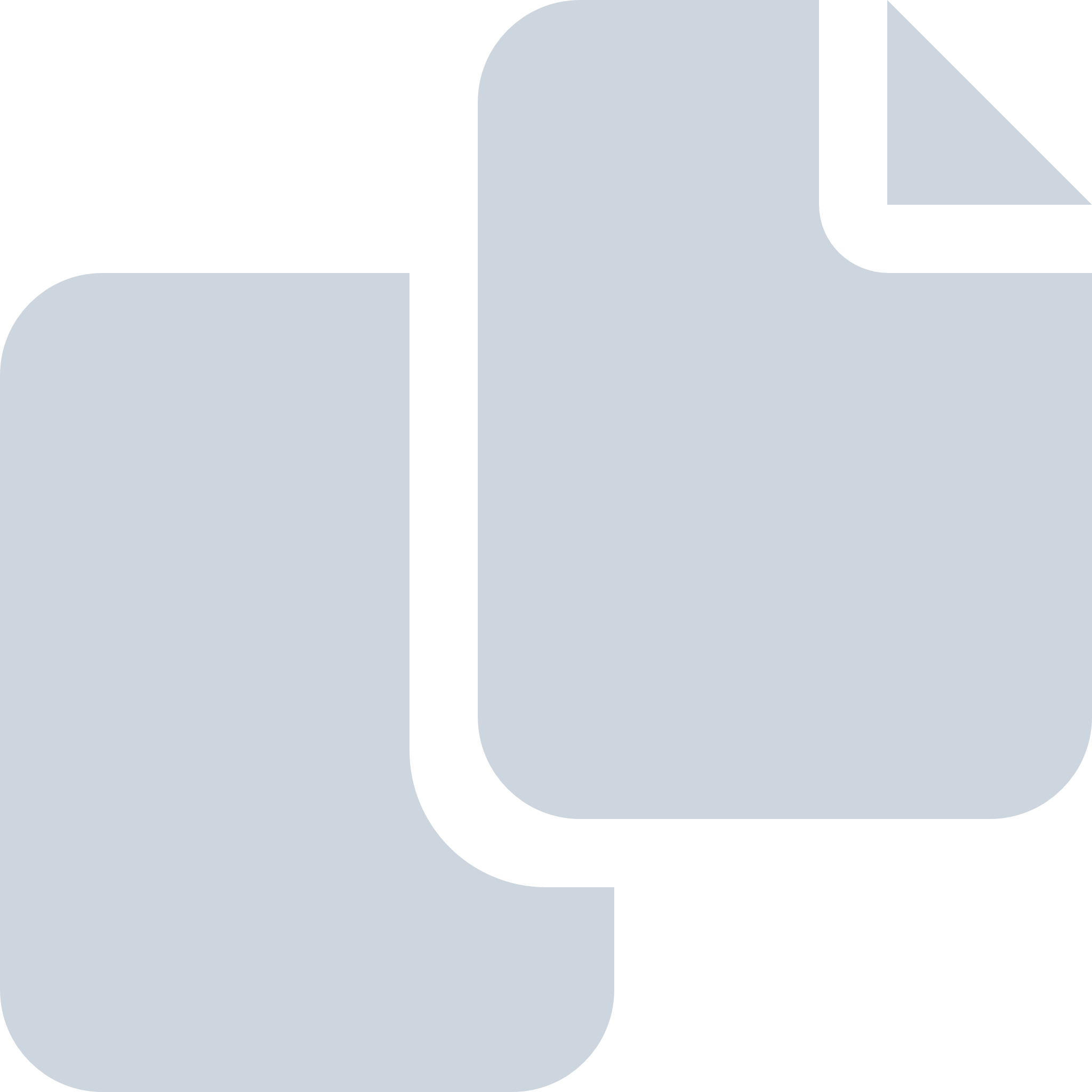 Periode: juli 2016#Naam van documentPub. datumInfo1.Motie 3 CDA SP toeristenbelasting VERWORPEN12-07-2016PDF,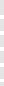 66,78 KB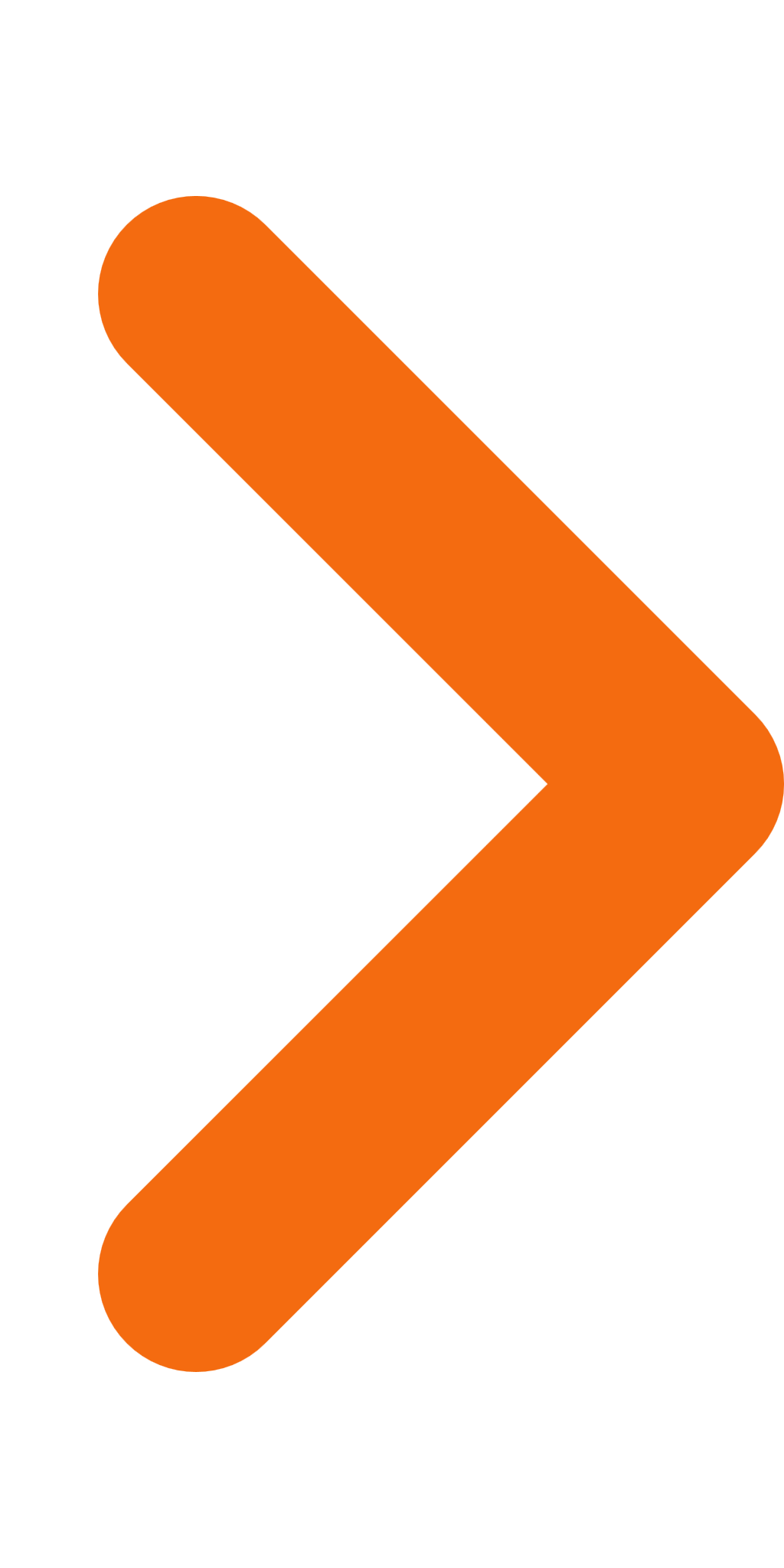 2.Motie 2 CDA mediation GEWIJZIGD - AANVAARD12-07-2016PDF,60,51 KB3.Motie 1 SP eigen bijdragen WMO VERWORPEN12-07-2016PDF,10,76 KB4.Motie 2 CDA mediation NIET I N STEMMING GEBRACHT12-07-2016PDF,60,46 KB